Roswell North Elementary 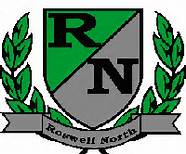 School Governance Council
Date: May 23, 2016Time: 4:00 PMLocation: CST office, Roswell North ElementaryAgendaAction ItemsApprove May 18 MinutesApprove May 23 AgendaDiscussion ItemsReview and Revise Strategic Plan narrative – 40 min	Discuss agenda for Cross Functional Meeting on June 2 – 15 min	Discuss agenda and action items for July meetingInformation ItemsMembers must attend 75% of the meetings and may not miss 3 consecutive meetingsFuture Meeting Dates: Set July MeetingAdjourn meeting